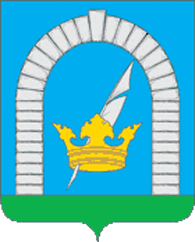 СОВЕТ ДЕПУТАТОВПОСЕЛЕНИЯ РЯЗАНОВСКОЕ В ГОРОДЕ МОСКВЕРЕШЕНИЕОт 29.11.2022 № 1/45Об утверждении адресного перечня многоквартирных домов поселения Рязановское,подлежащих включению в краткосрочный план реализации в 2024-2026 годах региональной программы капитального ремонта общего имущества в многоквартирных домах на территории города Москвы	В соответствии с постановлением Правительства Москвы от 08.11.2017 №828-ПП «Об утверждении Порядка разработки и утверждения краткосрочных планов реализации региональной программы капитального ремонта общего имущества в многоквартирных домах на территории города Москвы», на основании обращения Фонда капитального ремонта многоквартирных домов города Москвы от 15.11.2022 №ФКР-10-11947/22,СОВЕТ ДЕПУТАТОВ ПОСЕЛЕНИЯ РЯЗАНОВСКОЕ РЕШИЛ:1. Утвердить адресный перечень многоквартирных домов поселения Рязановское, подлежащих включению в краткосрочный план реализации в 2024, 2025, 2026 годах региональной программы капитального ремонта общего имущества в многоквартирных домах на территории города Москвы (Приложение).2. Определить закрепление депутатов Совета депутатов поселения Рязановское для участия в работе комиссий, осуществляющих открытие работ и приемку оказанных услуг и (или) выполненных работ по капитальному ремонту общего имущества в многоквартирных домах, проведение которого обеспечивает Фонд капитального ремонта многоквартирных домов города Москвы (Приложение).3. Опубликовать настоящее решение в бюллетене «Московский муниципальный вестник» и разместить на официальном сайте органов местного самоуправления поселения Рязановское в сети Интернет.4. Контроль за исполнением настоящего решения возложить на главу поселения Рязановское Улыбышева И.О.Глава поселения			 					    И.О. УлыбышевПриложение к решению Совета депутатовпоселения Рязановскоев городе Москвеот 29.11.2022 № 1/45Проект адресного перечня многоквартирных домов, подлежащих включению в краткосрочный план реализации в 2024, 2025 и 2026 годах региональной программы капитального ремонта общего имущества в многоквартирных домах на территории города Москвы (далее - краткосрочный план), расположенных на территории внутригородского муниципального образования Рязановское в городе Москве1.1Общая площадь многоквартирных домов (п.1), подлежащих включению в краткосрочный план, кв.м.518881.2Год реализации краткосрочного плана, гг.Предельный размер общей площади многоквартирных домов (п.1), подлежащих включению в краткосрочный план, соответствующий году реализации краткосрочного плана, кв.м.1.2.12024 год14 2451.2.22025 год14 1951.2.32026 год23 448№ п/пОсновной депутат(Ф.И.О., округ)Резерв(Ф.И.О., округ)Адрес многоквартирного домаОбщая площадь, кв.м.Срок выполнения работ и (или) услуг по капитальному ремонту, гг.1Улыбышев Игорь Олегович, 5 округВоронина Светлана Николаевна, 5 округЕрино пос. (Рязановское), д.23 52320252Воронина Светлана Николаевна, 5 округКарнаухова Ольга Александровна,5 округЕрино пос. (Рязановское), д.34 39620263Карнаухова Ольга Александровна,5 округУлыбышев Игорь Олегович, 5 округЕрино пос. (Рязановское), д.73 00020244Улыбышев Игорь Олегович, 5 округВоронина Светлана Николаевна, 5 округЕрино пос. (Рязановское), д.83 33120245Сибирякина Наталья Геннадьевна, 3 округКаменская Ольга Викторовна, 3 округЗнамя Октября пос. (Рязановское), д.196 98720246Каменская Ольга Викторовна, 3 округСибирякина Наталья Геннадьевна, 3 округЗнамя Октября пос. (Рязановское), д.243 80320267Наумкина Татьяна Владимировна, 4 округСмехова Ирина Петровна, 4 округЗнамя Октября пос. (Рязановское), д.254 52620268Сибирякина Наталья Геннадьевна, 3 округКаменская Ольга Викторовна, 3 округЗнамя Октября пос. (Рязановское), д.233 76320259Каменская Ольга Викторовна, 3 округСибирякина Наталья Геннадьевна, 3 округЗнамя Октября пос. (Рязановское), д.277 531202610Просветов Николай Петрович, 1 округПестова Александра Павловна, 1 округ Фабрики им. 1 Мая пос. (Рязановское), д.442 039202511Находнова Марина Викторовна, 1 округПестова Александра Павловна, 1 округФабрики им. 1 Мая пос. (Рязановское), д.461 808202512Пестова Александра Павловна, 1 округПросветов Николай Петрович, 1 округФабрики им. 1 Мая пос. (Рязановское), д.483 062202513Просветов Николай Петрович, 1 округНаходнова Марина Викторовна, 1 округФабрики им. 1 Мая пос. (Рязановское), д.493 192202614Майоров Андрей Юрьевич, 2 округСтепанова Галина Михайловна, 2 округФабрики им. 1 Мая пос. (Рязановское), д.89272024